Осторожно, ГАЗ!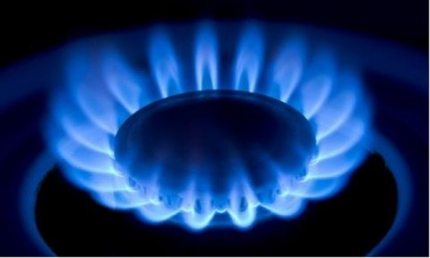 Многие природные газы являются источниками опасности для человека. Однако наиболее опасными являются метан (городской магистральный газ) и сжиженный нефтяной газ (в баллонах), используемые в быту.При утечке они вызывают удушье, отравление и способны привести к взрыву, поэтому необходимо знать и неукоснительно соблюдать правила пользования газовыми приборами, колонками, печами и ухода за ними.КАК ДЕЙСТВОВАТЬ ПРИ УТЕЧКЕ МАГИСТРАЛЬНОГО ГАЗА - Почувствовав в помещении запах газа, немедленно перекройте его подачу к плите. - При этом не курите, не зажигайте спичек, не включайте свет и электроприборы (лучше всего обесточить всю квартиру, отключив электропитание на распределительном щитке), чтобы искра не смогла воспламенить накопившийся в квартире газ и вызвать взрыв. - Основательно проветрите всю квартиру, а не только загазованную комнату, открыв все двери и окна. - Покиньте помещение и не заходите в него до исчезновения запаха газа. - При появлении у окружающих признаков отравления газом вынесите их на свежий воздух и положите так, чтобы голова находилась выше ног. - Вызовите скорую медицинскую помощь. - Если запах газа не исчезает, срочно вызовите аварийную газовую службу (телефон 04), работающую круглосуточно.ПРАВИЛА ОБРАЩЕНИЯ С ГАЗОВЫМИ БАЛЛОНАМИ- Вне дома газовый баллон храните в проветриваемом помещении, в вертикальном положении, не закапывайте его и не ставьте в подвал.- Примите меры по защите баллона и газовой трубки от воздействия тепла и прямых солнечных лучей.- Воздержитесь от замены газового баллона при наличии рядом огня, горячих углей, включенных электроприборов. - Перед заменой убедитесь, что краны нового и отработанного баллонов закрыты. - После замены проверьте герметичность соединений с помощью мыльного раствора. - Для соединения баллона с газовой плитой используйте специальный гибкий резиновый шланг с маркировкой длиной не более метра, зафиксированный с помощью зажимов безопасности. - Не допускайте его растяжения или пережатия. - Доверяйте проверку и ремонт газового оборудования только квалифицированному специалисту. - Неиспользуемые баллоны, как заправленные, так и пустые, храните вне помещения. - В ходе приготовления пищи следите за тем, чтобы кипящие жидкости не залили огонь и не стали причиной утечки газа. - По окончании работ кран баллона закройте. - Регулярно чистите горелки, так как их засоренность может стать причиной беды. Берегите себя и своих близких!